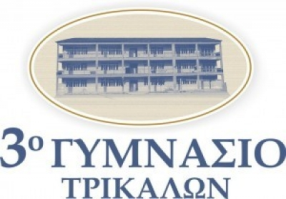 Βαλαωρίτου  33  - 42100  ΤΡΙΚΑΛΑΤηλέφ. :  24310-28697Fax      :  24310-28618Ιστοσελίδα: http://3gym-trikal.tri.sch.grΕ- mail  mail@3gym-trikal.tri.sch.grΔιαμόρφωση και Εκπόνηση Ερωτηματολογίων από τους μαθητές/τριες, κατά τμήμα, για το θέμα «Εθισμός στο Διαδίκτυο» 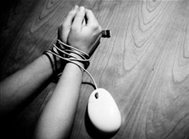 Υπεύθυνη: κ. Αμαλία Ηλιάδη, φιλόλογος-ιστορικός, Δ/ντρια 3ου Γυμνασίου Τρικάλων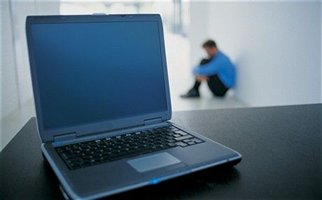 Α11.Πόσες ώρες την ημέρα περνάτε στο διαδίκτυο;2.Πιστεύετε πως το διαδίκτυο είναι μια καλή πηγή πληροφόρησης;3.Γνωρίζετε αν όλες οι ιστοσελίδες που επισκέπτεσθε είναι έγκυρες και μας πληροφορούν σωστά;4.Σε τι βαθμό επηρεάζει το διαδίκτυο τόσο τη συμπεριφορά μας όσο και την καθημερινότητά μας;5.Πιστεύετε πως τα διαδικτυακά εκπαιδευτικά  και επιμορφωτικά προγράμματα ενισχύουν την προσπάθεια του μαθητή για επιτυχίες στα μαθήματα;Α2Πόσες ώρες μπορούμε να παίζουμε στον υπολογιστή; Μπορούμε να βρισκόμαστε στον υπολογιστή  πέντε ώρες και να κάνουμε δέκα λεπτά διάλειμμα;Το σχολείο δεν μπορεί να βρει μια λύση έτσι ώστε να μη διαβάζουν τα παιδιά στον υπολογιστή γιατί αποσπούνται; Από τη στιγμή που όλος ο κόσμος χρησιμοποιεί το διαδίκτυο  σα μια πηγή πληροφοριών ή σαν παιχνίδι εμείς που είμαστε σ’ αυτή  την ηλικία από ποιους θα πάρουμε παράδειγμα προς μίμηση έτσι ώστε να μην το χρησιμοποιούμε παθητικά; Γιατί πολλές φορές μέσα από το άψυχο αντικείμενο, τον υπολoγιστή κινδυνεύει η σωματική και πνευματική μας ακεραιότητα;  Α3Ποιες είναι οι τρεις πρώτες χώρες με τον περισσότερο εθισμό στο διαδίκτυο;Ποια είναι τα συμπτώματα ενός εθισμένου ατόμου στο διαδίκτυο;Πως μπορούμε να το αντιμετωπίσουμε;Τι μπορούν να κάνουν οι γονείς για να αποτρέψουν τα παιδιά τους από τον εθισμό στο διαδίκτυο;Α4Πόσες ώρες πρέπει να καθόμαστε στο διαδίκτυο; Τι προκαλεί η συχνή χρήση του υπολογιστή;Πόσα διαλείμματα πρέπει να κάνουμε όταν καθόμαστε ώρα στον υπολογιστή;Είναι ασφαλές το διαδίκτυο;Είναι έγκυρες οι πληροφορίες που βρίσκουμε στο διαδίκτυο;Β1Με ποιόν τρόπο μπορούμε να αντιμετωπίσουμε  τον εθισμό στο δια δίκτυο; Γιατί οι περισσότεροι έφηβοι είναι  πλέον εθισμένοι στη χρήση του διαδικτύου; Τι μπορούν να κάνουν οι γονείς προκειμένου να αποτρέψουν τα παιδιά τους από τον εθισμό και τη βλαβερή συνεχόμενη χρήση; Με ποιες άλλες ασχολίες μπορούν να περνούν οι νέοι τον ελεύθερο χρόνο τους αντί για το διαδίκτυο;Ποιες χώρες σημειώνουν μεγαλύτερα ποσοστά εθισμού στο διαδίκτυο; Πού κυμαίνονται τα ποσοστά εθισμού στην Ελλάδα;Ποια αποτελέσματα μπορεί να έχει ο εθισμός αυτός; Ποιες  ιστοσελίδες/εφαρμογές είναι περισσότερο γνωστές σε σχέση με τον εθισμό; Αληθεύει ότι τα ηλεκτρονικά με περιεχόμενο βίας στο διαδίκτυο σημειώνουν μεγαλύτερα θύματα εθισμού;10. Σε ποιες ηλικίες υπερισχύουν  τα  θύματα εθισμού στη χρήση διαδικτύου;11. Σε ποιους τομείς της ζωής τους αντιμετωπίζουν προβλήματα αυτά τα άτομα;Β21.Πόσες ώρες πρέπει ένα άτομο να ασχολείται με το Διαδίκτυο;2.Πως μπορεί κανείς να αποφύγει τον εθισμό στο διαδίκτυο;3.Σε περίπτωση εθισμού πως μπορεί ένα άτομο να το αντιμετωπίσει;4.Ποιοί είναι οι κύριοι λόγοι που τα περισσότερα άτομα  οδηγούνται στον εθισμό με το διαδίκτυο;Β31.Πόσες ώρες πρέπει να είμαστε στο Διαδίκτυο;2.Ποιές είναι οι αρνητικές και ποιες οι θετικές επιδράσεις του Διαδικτύου;3.Τι μπορούμε να κάνουμε για να είναι ασφαλέστερο το διαδίκτυο;B41.Πώς μπορεί να επιβαρύνει τη ζωή των παιδιών ο εθισμός στο διαδίκτυο;2. Τι κάνουμε, βλέπουμε και μας εθίζει στο διαδίκτυο;3. Πώς μπορεί να αντιμετωπιστεί; 4. Ποια τα συμπτώματα;5. Πώς μπορεί να προληφθεί;6. Πώς μπορεί να βοηθήσει η οικογένεια και το σχολείο;Γ11.Πόσες ώρες την ημέρα επιτρέπεται να μπαίνουμε στο διαδίκτυο; (internet)2.Πως γίνεται κάποιος να απομονωθεί εξαιτίας του διαδικτύου;3.Ποιοί τρόποι υπάρχουν για την αντιμετώπιση του εθισμού;4.Οι γονείς είναι απαραίτητο να γνωρίζουν όλες τις σελίδες που επισκεπτόμαστε;5.Είναι καλό το διαδίκτυο να χρησιμοποιείται ως μέσο επικοινωνίας και διασκέδασης; (π.χ. facebook, twitter, msn, youtube κ.τ.λ)6.Στην ηλικία μας είναι καλύτερα να βάλουμε όρια για τη χρήση του υπολογιστή, ή να μην τον χρησιμοποιούμε καθόλου;7.Τι είναι αυτό που μας προκαλεί το ενδιαφέρον και εθιζόμαστε;Διαφωτιστικές πληροφορίες, απόψεις, θέσεις, αποτελέσματα ερευνών, απαντήσεις σε ερωτήσεις και απορίες,  μπορεί κανείς να βρει στις  ακόλουθες διαδικτυακές τοποθεσίες: http://blogs.sch.gr/internet-safety/archives/343 http://www.schoolofthefuture.gr/?p=386 http://www.hasiad.gr Ελληνική  Εταιρεία  Μελέτης της Διαταραχής Εθισμού στο Διαδίκτυο.http://www.youtube.com/watch?v=22R3IcUezn0 